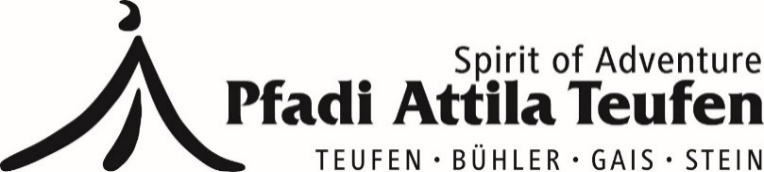 Beitrittserklärung Pfadi Attila TeufenBildrechtWährend den Lagern und Aktivitäten werden immer wieder Fotos geschossen. Diese dienen der Erinnerung und können für die vereinseigene Werbung genutzt werden. Unsere Fotos werden mit diesen Medien publiziert: Vereinseigene Homepage, Instagram, in Diashows an internen und öffentlichen Anlässen sowie in Zeitungsberichten. Der Umgang mit Bildern erfolgt sinngemäss der vergangenen Jahre. Falls ihr damit nicht einverstanden seid, meldet euch bitte bei Sophia Andermatt v/o Saida. Mehr dazu findet ihr in der Datenschutzerklärung der Pfadibewegung Schweiz oder im beigefügten QR-Code, welche ihr bitte sorgfältig durchliest.JahresbeitragIch bestätige den Beitritt meines Kindes in den Verein Pfadi Attila Teufen. Der Jahresbeitrag beträgt 50.- CHF für ein Kind, maximal 150.- CHF pro Familie. Der Betrag wird jährlich an der Hauptversammlung festgelegt.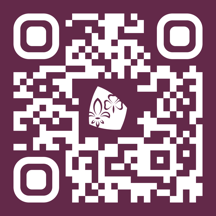 DatenschutzerklärungIch bestätige, dass ich die Datenschutzerklärung gelesen habe und mit der Bearbeitung meiner Daten gemäss dieser einverstanden bin.Bei Fragen dürft ihr euch gerne an Sophia Andermatt v/o Saida wenden. Erreichbar unter saida.pfadiattila@gmail.com oder +41795729060. ----------------------------------------Bitte nach dem Ausfüllen zurücksenden an:Sophia Andermatt, Gremmstrasse 24, 9053 Teufen oder per Email an: saida.pfadiattila@gmail.com Name:Geschlecht:Vorname: AHV-Nummer:(Die AHV-Nummer ist nötig für die Aufnahme in unsere Datenbank. Ihr findet sie auf der Vorderseite der Versicherungskarte)(Die AHV-Nummer ist nötig für die Aufnahme in unsere Datenbank. Ihr findet sie auf der Vorderseite der Versicherungskarte)(Die AHV-Nummer ist nötig für die Aufnahme in unsere Datenbank. Ihr findet sie auf der Vorderseite der Versicherungskarte)(Die AHV-Nummer ist nötig für die Aufnahme in unsere Datenbank. Ihr findet sie auf der Vorderseite der Versicherungskarte)Strasse:PLZ, Ort:Geburtstag:Erziehungsberechtigte:Handynummer(n):Email-Adresse:Alle Infos werden per Email versendet.Alle Infos werden per Email versendet.Besonderes / Anmerkungen: Besonderes / Anmerkungen: Ort, DatumUnterschrift Erziehungsberechtigte(r)